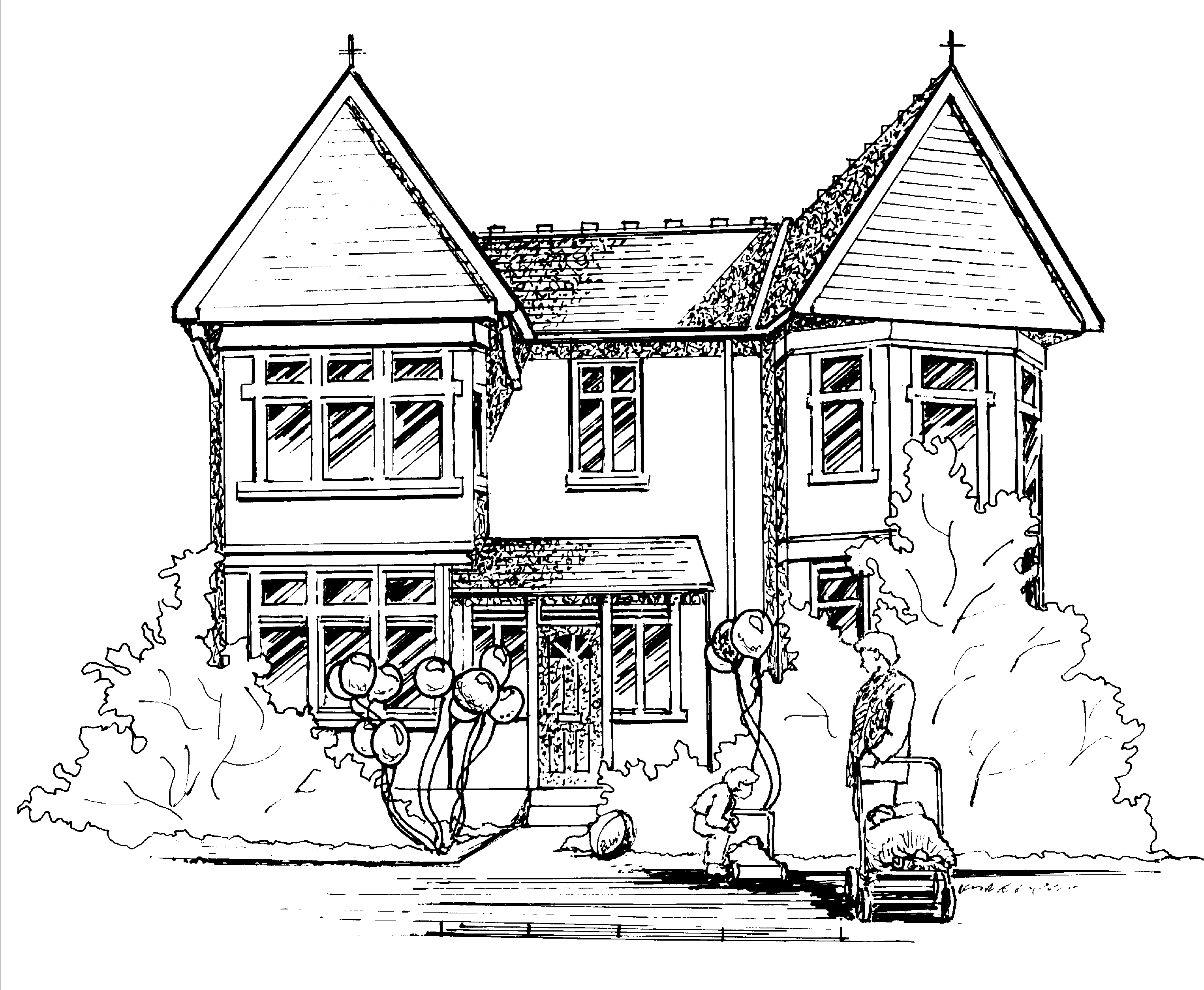 Hi all, Baby RoomThis week the babies have enjoyed mark making during Diwali activities. They were all very interested in watching Jackie paint leaves onto the window in the Baby Room. Next week Aleena will be the focus child in Baby room, if parents could fill out the sheet and return next week. Toddler RoomThis week the toddlers have had lots of fun celebrating Diwali. They have been dressing up in Ekta’s old saris and enjoyed dancing to traditional Indian music. The children made Diwali cards and made henna designs on pre drawn hands!      The focus children for next week will be Anais and Arthur. If parents can please fill in the focus sheet and return it back to us next week.Pre-School and Nursery Class.This week the children have been learning about Diwali. We watched the Rama and Sita story on CBeebies and learnt how the festival is celebrated. The children made their own diva’s using salt dough which we cooked, they then decorated. The children also had fun making Diwali cards, Rangoli patterns, firework pictures and used piping bags to make their own henna designs. Our book of the week has been “The Koala who could” written by Rachel Bright and has led us on to talking about new things each of the children have learnt to do.  Our letter of the week next week will be ‘l’ Lucy Lamp Light if you could encourage your child to find an object beginning with this letter for them to show to their peers during group discussions. Please can parents ensure they are regularly emptying out they children’s art folders which are on the shelf by the water tray.  Our focus children for next week will be Evelyn and Finley, if you could please bring in the completed form when you return next week. Notices.Halloween Party.Next Thursday (31st October) we will be having a Halloween party over tea-time. Please feel free to let your child come in fancy dress for Halloween. MakatonThis week the children have been learning the Makaton sign for ‘hedgehog’ for information on Makaton please go to www.makaton.org Annual Leave.Next week I (Claire) will be off on Monday and Tuesday, Jackie H will be off on Monday and Lisa will be off on Wednesday, Thursday and Friday.  Many ThanksClaire.